5. ВЫЯВЛЕНИЕ МНОЖЕСТВОписание задачиИмеются данные о совместных продажах различных товаров. Необходимо выявить какие товары наиболее часто покупаются совместно.Речь фактически идет о проведении специфического кластерного анализа, при котором товары, наиболее часто встречающиеся при совместных покупках относятся к одному множеству товаров (к одному кластеру). ПримерНа сетевом диске имеется файл "Множества.xls". Скопируйте его в свою рабочую папку.В нем на листе “Продажи” приводятся сведения о примерно 6000 продаж. При этом указывается какие товары были куплены, в каждой покупке (1 – товар присутствовал в покупке, 0 – товар отсутствовал).  Расшифровка кодов товаров прведена на листе “Товары”.Для определения количества совместных покупок каждого товара с каждым создается следующая таблица (рекомендуется придерживаться указанной в таблице адресации):При этом в ней должно быть 23 строки и 23 столбца.Непосредственно для расчетов в ячейку AD6 вводится формула:=СЧЁТЕСЛИМН($D5:$D$5814;$AD$5;D$5:D$5814;$AD$5), которая затем копируется во все ячейки таблицы. 	Если присмотреться к полученным результатам, то можно отметить следующее:Элементы на главной диагонали представляют собой общее количество покупок i-ого товара. В этом нетрудно убедиться, если подсчитать суммы по каждому товару в исходной таблице;Данные по частоте совместных покупок симметричны относительно главной диагонали. Такая симметрия позволяет просматривать таблицу как постолбцам, так и по строкам (исходя из соображений удобства);Специалисты, знакомые с основами кластерного анализа, сразу увидят, что таблица очень напоминает матрицу расстояний, используемую  при стандартном кластерном анализе. Там элементами таблицы является расстояния между объектами и чем меньше эти расстояния, тем с большей вероятностью объекты можно отнести к одному кластеру.Здесь же вместо расстояний находятся частоты покупок и чем эти частоты больше, тем с большей вероятностью объекты можно отнести к одному кластеру.Последнее обстоятельство позволяет произвести кластерзацию вручную по следующей схеме:Берется первый объект (в первом столбце) и заносится в первый кластер. Чтобы затем не ошибиться ячейку AD6 можно залить каким-то цветом (например, красным).Переходим ко второму столбцу (второму объекту) и ищем в нем ячейку с максимальной частотой (при этом ячейка, находящаяся на главной диагонали не учитывается). Такой ячейкой является ячейка AE5, находящаяся в первой строке таблицы. Поскольку максимальная частота появления рассматриваемого второго объекта наблюдается совместно с первым объектом, то второй объект включается в первый кластер, где уже находится первый объект.Поэтому закрашиваем ячейку AE7 цветом первого кластера (т.е. красным).Переходим к третьему столбцу. Здесь максимальная частота также находится в первой строке. Т. е.  третий объект чаще всего встречается вместе с первым. Поэтому и третий объект относим к первому кластеру и закрашиваем ячейку AF8 красным цветом.Переходим к четвертому столбцу. После аналогичных рассуждений четвертый объект будет отнесен к первому кластеру и ячейка AG9 будет закрашена красным цветом.Аналогично к первому кластеру будет отнесен и пятый объект.В шестом столбце максимальная частота наблюдается в девятой строке. Поскольку ни шестой ни девятый объект еще “свободны” и максимально близки по частоте, о естественно предположить, что они представляют собой новый отдельный кластер. Закрасим их, например, зеленым цветом.Седьмой объект имеет максимальную совместную частоту с первым объектом, а потому относим его к первому кластеру.Восьмой объект имеет максимальную совместную частоту вместе с одинадцатым. Оба они пока еще “свободны”, а потому относим их к новому кластеру и соответствующие ячейки закрашиваем, например синим цветом.Девятый столбец пропускаем, поскольку он уже включен во второй кластер. Десятый объект имеет максимальную частоту в одинадцатой строке. Одинадцатый объект входит в третий кластер. Поэтому десятый объект также включаем в третий кластер. И т.д.В результате должно получиться, примерно, следующее: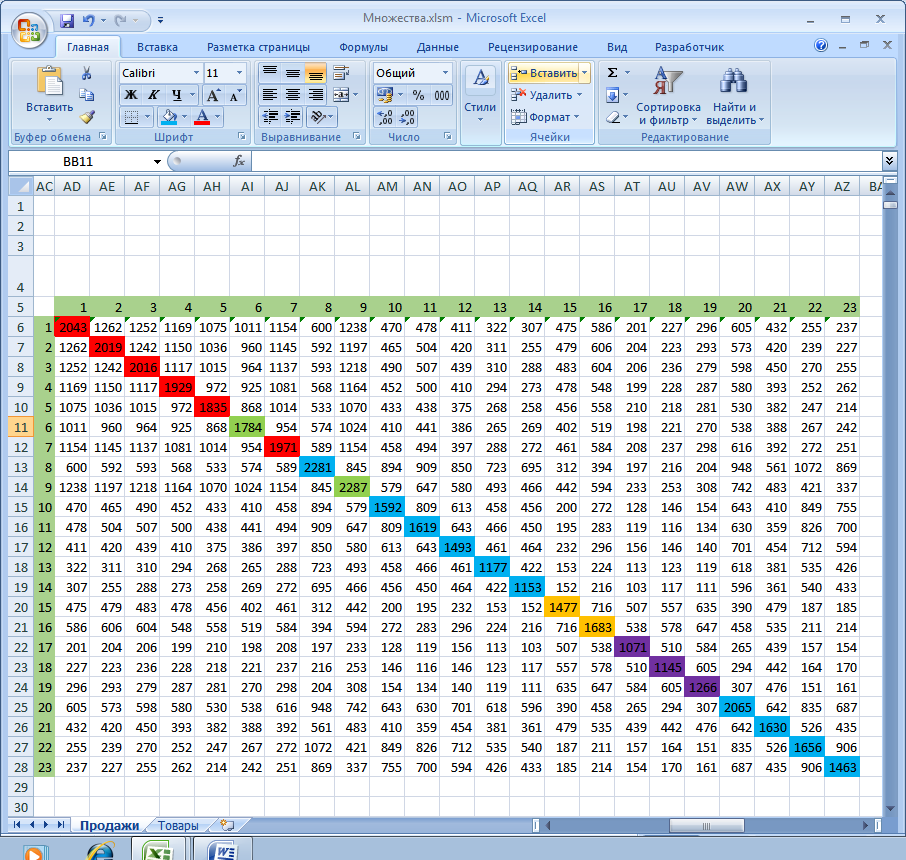 Если перейти от кодов товаров к их названиям, то результат анализа будет выглядеть следующим образом:При анализе реальных данных количество товаров может достигать нескольких сотен. Поэтому вместо ручных расчетов лучше использовать соответствующие программные средства.В данном случае в редакторе Visual Basic файла «Множества.xls» приведен макрос, который воспроизводит вышеприведенный алгоритм выделения кластеров.Перейдите в редактор Visual Basic и запустите макрос Raschet (при активном листе «Продажи). Результат будет напечатан в столбцах BD:BH.Варианты заданийABACADAEAFAGAHAIAKALAMANAOAPAQARASATAUAVAWAXAYAZBABB451234567891011121314151617181920212223612043126212521169107510111154600123847047841132230747558620122729660543225523772126220191242115010369601145592119746550442031125547960620422329357342023922783125212422016111710159641137593121849050743931028848360420623627959845027025594116911501117192997292510815681164452500410294273478548199228287580393252262105107510361015972183586810145331070433438375268258456558210218281530382247214116101196096492586817849545741024410441386265269402519198221270538388267242127115411451137108110149541971589115445849439728827246158420823729861639227225113860059259356853357458922818458949098507236953123941972162049485611072869149123811971218116410701024115484522875796475804934664425942332533087424834213371510470465490452433410458894579159280961345845620027212814615464341084975516114785045075004384414949096478091619643466450195283119116134630359826700171241142043941037538639785058061364314934614642322961561461407014547125941813322311310294268265288723493458466461117742215322411312311961838153542619143072552882732582692726954664564504644221153152216103117111596361540433201547547948347845640246131244220019523215315214777165075576353904791871852116586606604548558519584394594272283296224216716168353857864745853521121422172012042061992101982081972331281191561131035075381071510584265439157154231822722323622821822123721625314611614612311755757851011456052944421641702419296293279287281270298204308154134140119111635647584605126630747615116125206055735985805305386169487426436307016185963904582652943072065642835687262143242045039338238839256148341035945438136147953543944247664216305264352722255239270252247267272107242184982671253554018721115716415183552616569062823237227255262214242251869337755700594426433185214154170161687435906146329Кластер 1Кластер 2Кластер 3Кластер 4Кластер 5МолокоХлеб белыйАлкогольПеченьеЗефирСметанаЙогуртХлеб черныйКонфетыШоколадТворогМясоМармеладКефирКолбасаСырРыбаРяженкаКурицаИндейкаОвощиФруктыТабак№ вариантаИспользовать исходные данные продаж, удалив столбец1123354657697118139151017111912211323